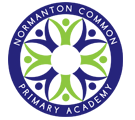                                               Normanton Common Primary Academy – Sports Premium 2022 - 2023PE Sports PremiumThe Government have allocated funding to all schools to be spent on Sports over the next academic year. Normanton Common will receive £19000 as our tranche of money from September 2022 to July 2023.1.  To continue to improve teacher confidence in teaching and delivering PE lessons  2. To promote positive behaviour during lunch and play times3. To improve the lifestyle of children and families in the community (school) – Health and WellbeingThese have stayed the same because, even though projects have been started, they were delayed due to COVID so the priorities will remain in place.  What Was it Spent On?How Much?Sports Coach (s) – Extra Curricular Clubs £3600 (4 hour weekly x 30)Teacher 1:1 Training (CPD) x 12 teachers (KS1 and 2) £4050 (3 hours weekly x 30)PE Coach Courses and Conferences £300Equipment£2000Training Support Staff (inc lunch time supervisors and some support staff) £1500 Curriculum enhancements – Whole school, OAA, PSHE – Well Being (Linked to Science) – This includes a new PE scheme for KS1.£2500Employment of two members of staff for lunchtime and PE Lead£5000Total:  £18950Total:  £18950Academic Year: 2022/3Total fund allocated: £19000Date Updated: 9th  July 2022Date Updated: 9th  July 2022Key indicator 1: The engagement of all pupils in regular physical activity – Chief Medical Officer guidelines recommend that primary school children undertake at least 30 minutes of physical activity a day in schoolKey indicator 1: The engagement of all pupils in regular physical activity – Chief Medical Officer guidelines recommend that primary school children undertake at least 30 minutes of physical activity a day in schoolKey indicator 1: The engagement of all pupils in regular physical activity – Chief Medical Officer guidelines recommend that primary school children undertake at least 30 minutes of physical activity a day in schoolKey indicator 1: The engagement of all pupils in regular physical activity – Chief Medical Officer guidelines recommend that primary school children undertake at least 30 minutes of physical activity a day in schoolKey indicator 1: The engagement of all pupils in regular physical activity – Chief Medical Officer guidelines recommend that primary school children undertake at least 30 minutes of physical activity a day in schoolSchool focus with clarity on intended impact on pupils:Actions to achieve:Funding allocated:Evidence and impact:Sustainability and suggested next steps:To improve the quality of playtime and lunchtime provision for all pupils. Linked to objective 2New equipment will be linked to this objective at a cost of £1000 depending on the need. To improve the fitness and stamina of pupils by undertaking regular exercise throughout the school day.Linked to objective 3To implement a programme of staff CPD to be delivered to both support staff and lunch time supervisors – different games to provide maximum engagement.Junior Leadership course for UKS2 – (Lunchtimes have been adapted so our young leaders have the same lunchtimes as KS1)Young Leaders CPD training – allow our young members to run and officiate KS1 and EYFS sporting events. To employ two members of staff to work outside with the children across break time and lunch time (learning mentor and behaviour support). 1k A day – Children to use the West Yorkshire Sport initiative to be able to develop Physical Activity. £6500£330Additional costs may be required for playground markingsKey indicator 2: The profile of PE and sport being raised across the school as a tool for whole school improvementKey indicator 2: The profile of PE and sport being raised across the school as a tool for whole school improvementKey indicator 2: The profile of PE and sport being raised across the school as a tool for whole school improvementKey indicator 2: The profile of PE and sport being raised across the school as a tool for whole school improvementKey indicator 2: The profile of PE and sport being raised across the school as a tool for whole school improvementSchool focus with clarity on intended impact on pupils:Actions to achieve:Funding allocated:Evidence and impact:Sustainability and suggested next steps:To improve the leadership of PE, sport and Outdoor learning. Linked to objective 1To improve the skills of the PE lead in all aspects of the subject. Linked to objective 1To increase the health and wellbeing of all children in school. Linked to objective 2 & 3To improve the healthy eating ethos in school. Linked to objective 2 & 3.To continue to work together with focus groups that have different points of views. Parents groupPupils groupStaff groupCommunity GroupTo book onto relevant CPD courses and conferences throughout the year. Wakefield School NetworkAfPE NetworkTrust MeetingsCluster MeetingsTo implement a Mindfulness programme for all children in school. Linked to mental health and well-being. The sessions to be led by a professional on a weekly basis. Purchase the jigsaw PSHE resource scheme and provide staff members with CPDImplement ‘How does your garden grow’ concept in line with Science lead. School to become a sustainable hub for planting, growing, cooking and eating our own food. To be primarily used in Breakfast Club. Free£300£1000£1000Key indicator 3: Increased confidence, knowledge and skills of all staff in teaching PE and sportKey indicator 3: Increased confidence, knowledge and skills of all staff in teaching PE and sportKey indicator 3: Increased confidence, knowledge and skills of all staff in teaching PE and sportKey indicator 3: Increased confidence, knowledge and skills of all staff in teaching PE and sportKey indicator 3: Increased confidence, knowledge and skills of all staff in teaching PE and sportSchool focus with clarity on intendedimpact on pupils:Actions to achieve:Fundingallocated:Evidence and impact:Sustainability and suggestednext steps:To improve the quality of teaching, learning and assessment in PE. Linked to objective 1To increase staff knowledge of the PE curriculum and key skills needed to be taught in order for all children to achieve success. Linked to objective 1,2,3To implement a new PE scheme for KS1 and EYFS. To ensure the levels of PE are delivered to a high standard. Focus on a CPD programme for the 1 ECT teacher and all who specified Gymnastics or dance as an area for development on recent staff survey. Two teachers to attend a swimming course as they will be delivering the swimming programme this year (NV and MB)To ensure that planning reflects the National Curriculum objectives and relevant lessons are been delivered to children through a monitoring process.To deliver a staff meeting every term to ensure requirements and updates are included. To ensure that our KS1 and EYFS staff have relevant CPD to deliver the new programme and that the resources are available. T£4050 Based on £150 average a day. Some sessions more, some will be less. N/A£1000Key indicator 4: Broader experience of a range of sports and activities offered to all pupilsKey indicator 4: Broader experience of a range of sports and activities offered to all pupilsKey indicator 4: Broader experience of a range of sports and activities offered to all pupilsKey indicator 4: Broader experience of a range of sports and activities offered to all pupilsKey indicator 4: Broader experience of a range of sports and activities offered to all pupilsSchool focus with clarity on intendedimpact on pupils:Actions to achieve:Fundingallocated:Evidence and impact:Sustainability and suggestednext steps:To enhance the quality of PE provision delivered in school by expanding the range of sports offered in PE lessons. Linked to objective 1To increase the opportunities for children to participate in a variety of sports outside of PE lessons. Linked to objective 3To enhance the curriculum through employing expertise to deliver, with school staff, various activities across the curriculum.To implement bikeability within KS1.To increase the sporting and games activities in the EYFS.To employ sports coaches to cater for the needs of children – two football clubs, KS1 and KS2.£400 Chance to Shine£3600Key indicator 5: Increased participation in competitive sport –Key indicator 5: Increased participation in competitive sport –Key indicator 5: Increased participation in competitive sport –Key indicator 5: Increased participation in competitive sport –Key indicator 5: Increased participation in competitive sport –School focus with clarity on intendedimpact on pupils:Actions to achieve:Fundingallocated:Evidence and impact:Sustainability and suggestednext steps:To provide pupils with the opportunity to represent the school throughout the year in a variety of different sports. Linked to objective 3To increase the number of interschool competitions held both during PE sessions but also through whole school events. Linked to objective 3To ensure that the curriculum being taught via PE lessons matches to and is therefore enhanced by a co-ordinated programme of inter & intra-school competitions. To pay for the cost of transport and cover for staff and pupils to attend a wide range of tournaments. To continue to attend a variety of level 2 and 3 competitions run by West Yorkshire Sport, West Yorkshire School Games, MAT and the local family of schools. To ensure all staff provide the opportunity for children to participate in competitive sport through All PE sessions.To implement 2 whole school activity days.To ensure all phases of school have a competitive sports day. N/A£1800N/A